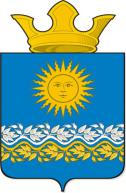 Дума Сладковского сельского поселенияСлободо-Туринского муниципального районаСвердловской областипятого созываРЕШЕНИЕО назначении публичных слушаний по обсуждению проекта решения Думы Сладковского сельского поселения “О внесении изменений и дополнений в Устав Сладковского сельского поселения” В соответствии с Федеральным законом от 06.10.2003 № 131-ФЗ «Об общих принципах организации местного самоуправления в Российской Федерации», пунктом 5 статьи 16 Устава Сладковского сельского поселения, руководствуясь Положением «О порядке организации и проведения публичных слушаний, общественных обсуждений в Сладковском сельском поселении», утвержденным Решением Думы Сладковского сельского поселения от 31.01.2019 № 127-НПА, Дума Сладковского сельского поселения    РЕШИЛА:    1. Назначить  публичные слушания по обсуждению проекта решения Думы Сладковского сельского поселения «О внесении изменений и дополнений в Устав Сладковского сельского поселения»  на  03 мая 2023 года. (Проект прилагается).    2. Провести публичные слушания 03 мая 2023 года в 13 часов по адресу: село Сладковское, ул. Ленина, д. 13а (кабинет Думы Сладковского сельского поселения).    3. Организацию проведения публичных слушаний возложить на Думу Сладковского сельского поселения.    4. Заявки на участие в публичных слушаниях, предложения и рекомендации по проекту решения Думы Сладковского сельского поселения «О внесении изменений и дополнений в Устав Сладковского сельского поселения» принимаются  в рабочие дни с 09.00 до 17.00 часов  (по пятницам - с 09.00 до 16.00 час.) до 02 мая 2023 года по адресу с. Сладковское, ул. Ленина, д. 13а, кабинет № 10 (Дума Сладковского сельского поселения).    5. Опубликовать настоящее Решение, а также Порядок учета предложений по проектам решений Думы Сладковского сельского поселения «О внесении изменений и дополнений в Устав Сладковского сельского поселения» и участия граждан в их обсуждении»  в печатном средстве массовой информации Думы и Администрации Сладковского сельского поселения «Информационный вестник», а также разместить на официальном сайте Сладковского сельского поселения в информационно-телекоммуникационной сети Интернет (сладковское.рф).      6. Контроль за исполнением настоящего Решения возложить на постоянную комиссию по безопасности и местному самоуправлению (председатель В.Н.Лавров).Председатель Думы                              Глава Сладковского Сладковского сельского поселения                 сельского поселения_________________В.А.Потапова                 __________Л.П.Фефелова                                                         Приложениек Решению Думы Сладковского сельского поселения от 29.03.2023 № 51ПРОЕКТ Дума Сладковского сельского поселенияСлободо-Туринского муниципального района  пятого созываРЕШЕНИЕО внесении изменений и дополнений в Устав Сладковского сельского поселенияВ целях приведения Устава Сладковского сельского поселения в соответствие с действующим законодательством, а также в связи с принятием Федерального закона от 06.02.2023 № 12-ФЗ «О внесении изменений в Федеральный закон «Об общих принципах организации публичной власти в субъектах Российской Федерации» и отдельные законодательные акты Российской Федерации», Закона Свердловской области от 20.12.2022 № 155-ОЗ «О внесении изменений в статьи 7 и 22 Закона Свердловской области «О референдуме Свердловской области и местных референдумах в Свердловской области», руководствуясь Уставом Сладковского сельского поселения, Дума Сладковского сельского поселенияРЕШИЛА:Внести в Устав Сладковского сельского поселения, утвержденный Решением Думы Сладковского сельского поселения от 22.12.2005 № 5, следующие изменения и дополнения:Абзац первый пункта 4 статьи 8 Устава изложить в следующей редакции:«4. Каждый гражданин или группа граждан, имеющие право на участие в местном референдуме, вправе образовать инициативную группу по проведению местного референдума в количестве, определенном законом Свердловской области».Пункт 2 статьи 15.1. Устава изложить в следующей редакции:«2. Староста сельского населенного пункта назначается Думой поселения по представлению схода граждан сельского населенного пункта из числа граждан Российской Федерации, проживающих на территории данного сельского населенного пункта и обладающих активным избирательным правом, либо граждан Российской Федерации, достигших на день представления сходом граждан 18 лет и имеющих в собственности жилое помещение, расположенное на территории данного сельского населенного пункта».Пункт 3 статьи 15.1. Устава изложить в следующей редакции:«3. Староста сельского населенного пункта не является лицом, замещающим государственную должность, должность государственной гражданской службы, муниципальную должность, за исключением муниципальной должности депутата, осуществляющего свои полномочия на непостоянной основе или должность муниципальной службы, не может состоять в трудовых отношениях и иных непосредственно связанных с ними отношениях с органами местного самоуправления.».Пункт 1 статьи 24 дополнить подпунктом 10.2 следующего содержания:«10.2) в случае отсутствия депутата без уважительных причин на всех заседаниях Думы поселения в течение 6 месяцев подряд;».Направить настоящее Решение на государственную регистрацию в Главное управление Министерства юстиции Российской Федерации по Свердловской области для государственной регистрации изменений в Устав Сладковского сельского поселения.Опубликовать настоящее Решение в печатном средстве массовой информации Думы и Администрации Сладковского сельского поселения «Информационный вестник» и обнародовать путем размещения на официальном сайте Сладковского сельского поселения после его государственной регистрации.Настоящее Решение вступает в силу после его официального опубликования.Контроль исполнения настоящего Решения возложить на комиссию по местному самоуправлению.29.03.2023 № 51                                        с. Сладковскоеот 00.03.2023 № 000-НПА                                 с. Сладковское Председатель Думы Сладковского сельского поселения___________________В.А.Потапова         Глава Сладковского         сельского поселения          ___________Л.П.Фефелова